國立臺灣大學「Garmin講座」推薦表(    年)(請推薦單位填寫)                                       推薦學院：□電資學院  □工學院說明：1.請送推薦表彩色掃描電子檔(敘明院級會議審議結果及院長簽章與日期)及近5年代表性著作至多5篇之電子檔；代表作若為書本等印刷品，請檢附1份即可(請送秘書室)。2.前揭各項電子檔檔名均請載明被推薦人姓名。中文姓名性別性別□男□女出  生年月日(1970/03/13)英文姓名國籍聯絡方式電話：e-mail：e-mail：e-mail：e-mail：e-mail：服務單位                      (院/系所科)職稱職稱□初次推薦(或此前未曾獲本獎項)                   □推薦續聘(      學年曾獲本獎項)□初次推薦(或此前未曾獲本獎項)                   □推薦續聘(      學年曾獲本獎項)□初次推薦(或此前未曾獲本獎項)                   □推薦續聘(      學年曾獲本獎項)□初次推薦(或此前未曾獲本獎項)                   □推薦續聘(      學年曾獲本獎項)□初次推薦(或此前未曾獲本獎項)                   □推薦續聘(      學年曾獲本獎項)□初次推薦(或此前未曾獲本獎項)                   □推薦續聘(      學年曾獲本獎項)□初次推薦(或此前未曾獲本獎項)                   □推薦續聘(      學年曾獲本獎項)符合資格□於本校任教三年以上之編制內專任教研人員並於申請當年已獲教研人員彈性加給之研究績效優良者□曾獲教育部玉山（青年）學者計畫獎助之本校優秀教研人員□於本校任教三年以上之編制內專任教研人員並於申請當年已獲教研人員彈性加給之研究績效優良者□曾獲教育部玉山（青年）學者計畫獎助之本校優秀教研人員□於本校任教三年以上之編制內專任教研人員並於申請當年已獲教研人員彈性加給之研究績效優良者□曾獲教育部玉山（青年）學者計畫獎助之本校優秀教研人員□於本校任教三年以上之編制內專任教研人員並於申請當年已獲教研人員彈性加給之研究績效優良者□曾獲教育部玉山（青年）學者計畫獎助之本校優秀教研人員□於本校任教三年以上之編制內專任教研人員並於申請當年已獲教研人員彈性加給之研究績效優良者□曾獲教育部玉山（青年）學者計畫獎助之本校優秀教研人員□於本校任教三年以上之編制內專任教研人員並於申請當年已獲教研人員彈性加給之研究績效優良者□曾獲教育部玉山（青年）學者計畫獎助之本校優秀教研人員學歷經歷經歷曾獲得之學術獎勵研究成果及貢獻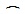 續聘者請敘明前一聘期內之重要成果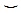 (1-1.5頁)(1-1.5頁)(1-1.5頁)(1-1.5頁)(1-1.5頁)(1-1.5頁)未來研究規劃及目標(1-1.5頁)(1-1.5頁)(1-1.5頁)(1-1.5頁)(1-1.5頁)(1-1.5頁)近5年代表著作至多5篇(請列出論文名稱及出處、年份，全文另以電子檔寄送)(請列出論文名稱及出處、年份，全文另以電子檔寄送)(請列出論文名稱及出處、年份，全文另以電子檔寄送)(請列出論文名稱及出處、年份，全文另以電子檔寄送)(請列出論文名稱及出處、年份，全文另以電子檔寄送)(請列出論文名稱及出處、年份，全文另以電子檔寄送)院級會議審議結果院級會議審議結果院級會議審議結果本委員會審議結果本委員會審議結果本委員會審議結果本委員會審議結果院長簽章：日期：院長簽章：日期：院長簽章：日期：副校長簽章：日期：副校長簽章：日期：副校長簽章：日期：副校長簽章：日期：